DECLARAÇÃO PARA ALTERAÇÃO DE REGISTRO OU NOTIFICAÇÃO - RDC nº 751/2022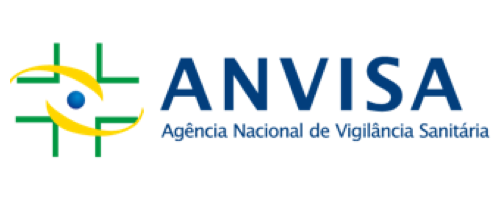 AGÊNCIA NACIONAL DE VIGILÂNCIA SANITÁRIAGERÊNCIA-GERAL DE TECNOLOGIA DE PRODUTOS PARA SAÚDEIdentificação do Processo Identificação do Processo Identificação do Processo Identificação do Processo (n°)Número do Registro ou Notificação do Dispositivo Médico1.3 Código e Descrição do Assunto da PetiçãoAlterações pleiteadasAlterações pleiteadasAlterações pleiteadasInformações aprovadasInformações aprovadasAlteração proposta3. Declaração do Responsável Legal e Responsável Técnico3. Declaração do Responsável Legal e Responsável Técnico3. Declaração do Responsável Legal e Responsável TécnicoDeclaramos que as alterações inseridas nas documentações anexadas ao expediente da petição de alteração, correspondem apenas às alterações pleiteadas pelo assunto ___________________ (ESPECIFICAR O ASSUNTO DA PETIÇÃO).Estamos cientes que quaisquer outras alterações, que não estejam cobertas pelo assunto indicado serão desconsideradas e podem resultar no indeferimento da petição.Declaramos que as alterações inseridas nas documentações anexadas ao expediente da petição de alteração, correspondem apenas às alterações pleiteadas pelo assunto ___________________ (ESPECIFICAR O ASSUNTO DA PETIÇÃO).Estamos cientes que quaisquer outras alterações, que não estejam cobertas pelo assunto indicado serão desconsideradas e podem resultar no indeferimento da petição.Declaramos que as alterações inseridas nas documentações anexadas ao expediente da petição de alteração, correspondem apenas às alterações pleiteadas pelo assunto ___________________ (ESPECIFICAR O ASSUNTO DA PETIÇÃO).Estamos cientes que quaisquer outras alterações, que não estejam cobertas pelo assunto indicado serão desconsideradas e podem resultar no indeferimento da petição.<ASSINATURA ELETRÔNICA>Nome do Responsável Legal, cargo e assinatura.<ASSINATURA ELETRÔNICA>Nome do Responsável Técnico, cargo e assinatura.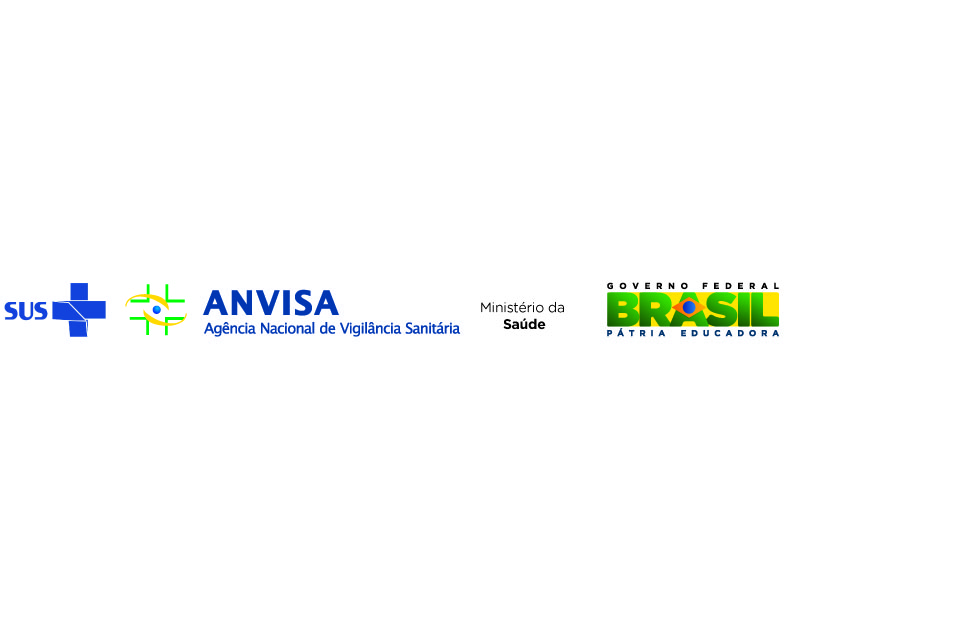 <ASSINATURA ELETRÔNICA>Nome do Responsável Legal, cargo e assinatura.<ASSINATURA ELETRÔNICA>Nome do Responsável Técnico, cargo e assinatura.<ASSINATURA ELETRÔNICA>Nome do Responsável Legal, cargo e assinatura.<ASSINATURA ELETRÔNICA>Nome do Responsável Técnico, cargo e assinatura.